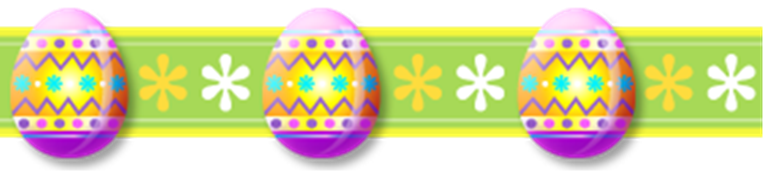 SZKOŁA PODSTAWOWA IM. ŚW. JANA KANTEGO W WOJNICZUORAZGMINNY OŚRODEK KULTURY W WOJNICZUSERDECZNIE ZAPRASZAJĄ DO WZIĘCIA UDZIAŁUW GMINNYM KONKURSIE PLASTYCZNYMpt. „NAJPIĘKNIEJSZA PISANKA WIELKANOCNA”Regulamin  konkursu:Konkurs  adresowany  jest  do uczniów Szkoły Podstawowej i Gimnazjum  terenu  Gminy Wojnicz.Tematem  konkursu  jest  wykonanie  pisanki  wielkanocnej  ozdobionej  w  ciekawy, niepowtarzalny   sposób. Forma  pisanek  przestrzenna  tj. wykonana  na jaju naturalnym (ugotowanym lub wydmuszka) bądź  styropianowym . Do  ozdabiania  mile  widziane są surowce naturalne.Pisanki  zakupione  nie  będą  oceniane.Każdy uczestnik może wykonać tylko jedną pisankę w dowolnie wybranej technice          i dowolnej wielkości.Karty zgłoszenia uczestników należy dostarczyć do Sekretariatu SP w Wojniczu,
ul. Szkolna 10 do dnia 31 marca 2022 r.Podpisane  Pisanki  należy  składać  do Sekretariatu Szkoły Podstawowej im. Św. Jana Kantego w Wojniczu pod adres Szkolna 10, I p. lub do Sekretariatu Szkoły Podstawowej w Wojniczu do dnia 1 kwietnia 2022 r.Konkurs przeprowadzony będzie w budynku Szkole Podstawowej w Wojniczu 
w dniu 8 kwietnia 2022 roku. Prace  konkursowe  oceniane  będą  w kategoriach  wiekowych klasy  I-III. klasy, 
IV-VI, klasy VII,VIII i gimnazjum.Oceny prac dokona komisja powołana przez Organizatorów konkursu.Komisja  oceni  prace  biorąc  pod uwagę :pomysł,wkład pracy,estetykęWszyscy uczestnicy konkursu otrzymają dyplomy i upominki, a dla zwycięzców przewidziano atrakcyjne nagrody. Rozstrzygnięcie konkursu – ogłoszenie wyników i wręczenie nagród odbędzie się podczas „Jarmarku Wielkanocnego w Wojniczu”, który odbędzie się na Wojnickim Rynku w dniu 10 kwietnia 2022 roku o godzinie 14.00ZAPRASZAMY DO UDZIAŁU W KONKURSIE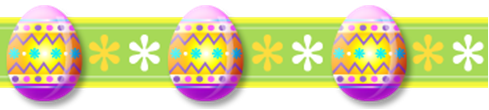 Organizatorzy:Dyrektor Szkoły Podstawowej w Wojniczu – mgr Dorota WełnaDyrektor Gminnego Ośrodka Kultury w Wojniczu – Jarosław Bujak